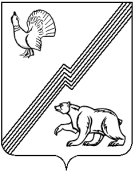 АДМИНИСТРАЦИЯ ГОРОДА ЮГОРСКАХанты-Мансийского автономного округа – Югры ПОСТАНОВЛЕНИЕот_23 декабря 2013   									       № 4227 О внесении изменений в постановление администрации города Югорска от 30.12.2011 № 3144(с изменениями от 20.07.2015 №2615)Руководствуясь Федеральными законами от 02.03.2007 № 25-ФЗ «О муниципальной службе в Российской Федерации, от 03.12.2013 № 230-ФЗ «О контроле за соответствием расходов лиц, замещающих государственные должности, и иных лиц их доходам»,                              от 25.12.2008 № 273-ФЗ «О противодействии коррупции»:(преамбула в редакции постановления от 20.07.2015 №2615)1. Внести изменения в постановление администрации города Югорска от 30.12.2011                 № 3144 «Об утверждении Перечня наиболее коррупционно опасных сфер деятельности администрации города Югорска», изложив приложение к постановлению в редакции согласно приложению.2. Опубликовать настоящее постановление в газете «Югорский вестник» и разместить   на официальном сайте администрации города Югорска.3. Настоящее постановление вступает в силу после его официального опубликования                в газете «Югорский вестник».Глава администрации города Югорска                                                                                                                  М.И. БодакПриложениек постановлениюадминистрации города Югорскаот 23 декабря 2013    № 4227Переченьнаиболее коррупционно опасных сфер деятельности администрации города Югорска 1. Осуществление постоянно, временно или в соответствии со специальными полномочиями функций представителя власти либо организационно-распорядительных или административно-хозяйственных функций.2. Размещение заказов на поставку товаров (выполнение работ, оказание услуг) для муниципальных нужд.3. Формирование, исполнение и контроль исполнения местного бюджета.4. Подготовка и принятие решений о распределении бюджетных ассигнований, субсидий, межбюджетных трансфертов, а также распределение ограниченного ресурса (квоты, участки недр и др.).5. Предоставление муниципальных гарантий, бюджетных кредитов, управление муниципальным долгом.6. Управление муниципальным имуществом.7. Транспорт, связь и дорожное хозяйство.8. Строительство и капитальный ремонт.9. Энергетика и жилищно-коммунальный комплекс.10. Здравоохранение.11. Образование.12. Агропромышленный комплекс.13. Установление местных налогов и сборов.14. Природно-ресурсное регулирование.15. Градостроительство.16. Муниципальная служба.17. Юридическое сопровождение деятельности администрации города.18. Опека и попечительство.19. Регистрация актов гражданского состояния.20. Деятельность административной комиссии.21. Выдача архивных справок и справок на получение льгот, гарантий и компенсаций.22. Выдача лицензий и разрешений.23. Тарифная и ценовая политика.24. Потребительский рынок.25. Предоставление муниципальных услуг гражданам и организациям.26. Осуществление контрольных, надзорных и проверочных мероприятий.27. Хранение и распределение материально-технических ресурсов.28. Деятельность комиссии по делам несовершеннолетних и защите их прав.